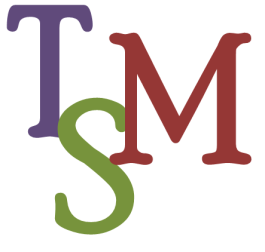 Key Stage 1Sports DayFriday 17th July9:30Programme of EventsHouse Team Challenges30m Hurdles RaceBeanbag Throwing ChallengeLong Jump ChallengeFour Hurdle ChallengeTrack RacesSack RaceEgg & Spoon Race30m, 40m & 50m RaceHouse Team Parlauff RelayBlue Cool Cats – South Africa	Red cheetahs – CanadaYellow Dragons – Australia		Green Crocodiles – India 11:00 Track RacesHughes Sack RacesMacArthur Sack RacesLincoln Sack RacesHughes Egg & Spoon RacesMacArthur Egg & Spoon RacesLincoln Egg & Spoon RacesHughes 30m Sprint RacesMacArthur 40m Sprint RacesLincoln 50m Sprint RacesHouse Team Parlauff RelayMorning and welcome to Trimley St Martin sports day. This morning the children will compete in four different events to earn points for their house teams and countries.When the team events are completed the children will get the opportunities to complete in three different track races. When racing the children will still be competing for top four places to earn points for their teams.The final event will see the children come back together to complete within their teams in a 4 minute Parlauff relay.Trimley st Martin Primary SchoolKirton RoadTrimley St MartinIP11 0QLCHALLENGES9:30 – 9:509:50 – 10:1010:10 – 10:3010:30 – 10:5030m Hurdles RaceLincolnMacArthurHughesBeanbag Throwing ChallengeHughesLincolnMacArthurLong JumpMacArthurHughesLincolnFour Hurdle ChallengeLincolnMacArthurHughes